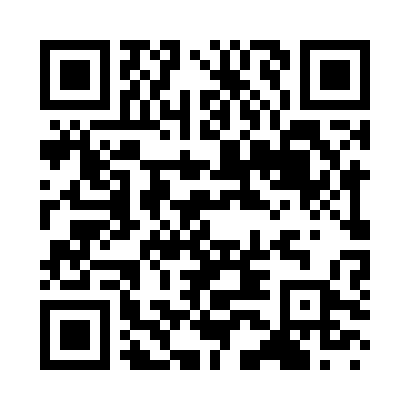 Prayer times for Abano Terme, ItalyWed 1 May 2024 - Fri 31 May 2024High Latitude Method: Angle Based RulePrayer Calculation Method: Muslim World LeagueAsar Calculation Method: HanafiPrayer times provided by https://www.salahtimes.comDateDayFajrSunriseDhuhrAsrMaghribIsha1Wed4:026:011:106:108:2010:112Thu4:005:591:106:118:2110:133Fri3:575:581:106:128:2210:154Sat3:555:561:106:138:2310:175Sun3:535:551:106:138:2510:196Mon3:515:541:096:148:2610:217Tue3:495:521:096:158:2710:238Wed3:465:511:096:168:2810:259Thu3:445:501:096:168:3010:2610Fri3:425:481:096:178:3110:2811Sat3:405:471:096:188:3210:3012Sun3:385:461:096:198:3310:3213Mon3:365:451:096:198:3410:3414Tue3:345:431:096:208:3610:3615Wed3:325:421:096:218:3710:3816Thu3:305:411:096:218:3810:4017Fri3:275:401:096:228:3910:4218Sat3:255:391:096:238:4010:4419Sun3:245:381:096:238:4110:4620Mon3:225:371:096:248:4210:4821Tue3:205:361:096:258:4310:5022Wed3:185:351:106:258:4410:5223Thu3:165:341:106:268:4610:5424Fri3:145:331:106:268:4710:5525Sat3:125:331:106:278:4810:5726Sun3:115:321:106:288:4910:5927Mon3:095:311:106:288:5011:0128Tue3:075:301:106:298:5011:0329Wed3:065:301:106:298:5111:0430Thu3:045:291:106:308:5211:0631Fri3:035:281:116:308:5311:08